Корниенко Виталий ЛеонидовичExperience:Documents and further information:Есть паспорта Кипра, Панамы, Антигуа и Барбадосс, Вакинация против ж/л, документ на танкер. Работаю добросовестноPosition applied for: CookDate of birth: 04.01.1970 (age: 47)Citizenship: UkraineResidence permit in Ukraine: NoCountry of residence: UkraineCity of residence: BerdyanskPermanent address: ул. Лиепайская 14-38Contact Tel. No: +38 (095) 774-98-72E-Mail: oriraya@rambler.ruU.S. visa: NoE.U. visa: NoUkrainian biometric international passport: Not specifiedDate available from: 01.09.2009English knowledge: PoorMinimum salary: 1700 $ per monthPositionFrom / ToVessel nameVessel typeDWTMEBHPFlagShipownerCrewingCook11.08.2008-09.02.2009ХеласDry Cargo-Марлоу НэвигэйшнCook27.11.2007-17.05.2008Бьюти СонгRefrigerator-ЮнипромCook03.11.2006-26.08.2007АфинаBulk Carrier-Адриатик Ш.А.Cook28.09.2005-05.07.2006ДобрушBulk Carrier-ТФДCook29.11.2004-29.07.2005ТеоманханDry Cargo-Инфлот Шиппинг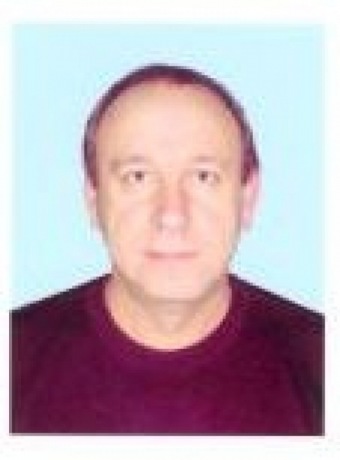 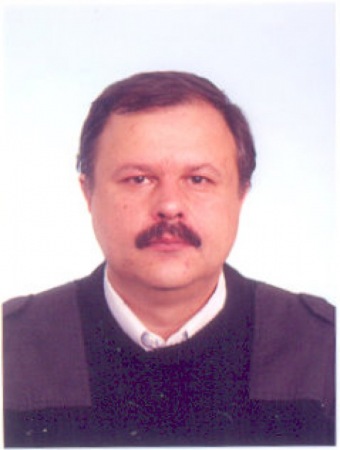 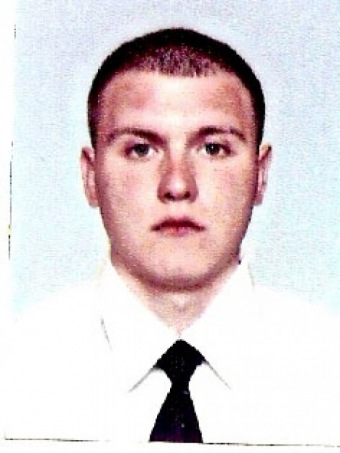 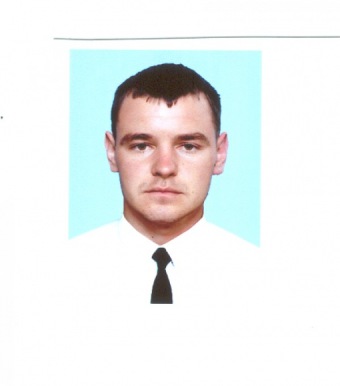 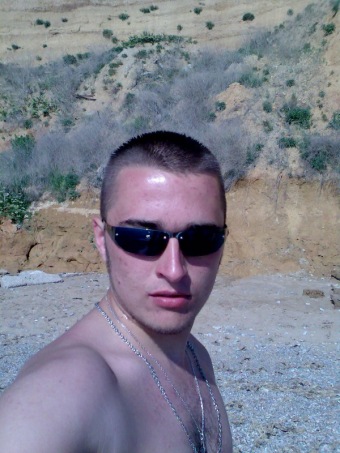 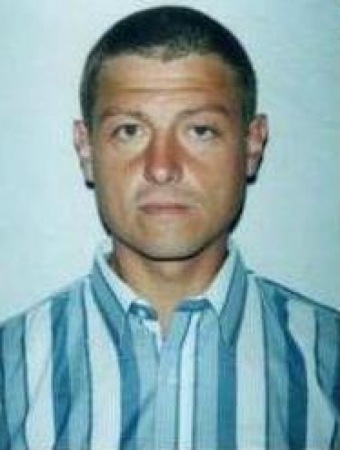 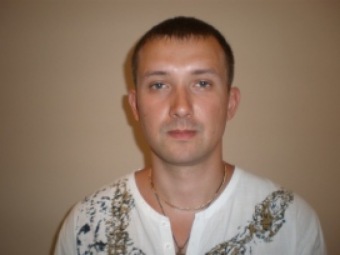 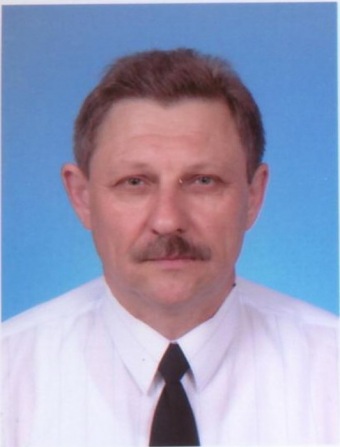 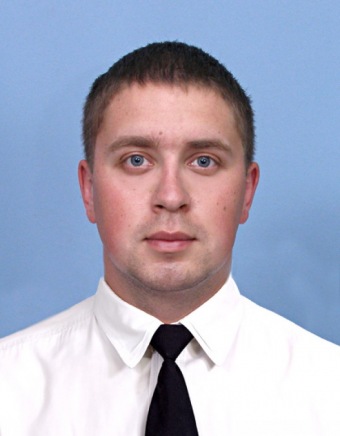 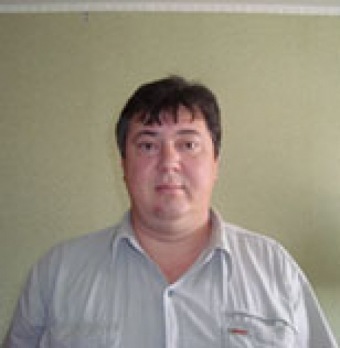 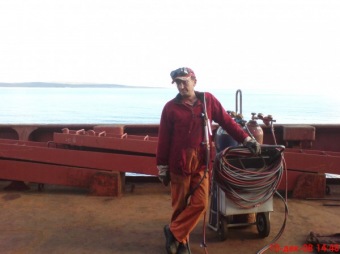 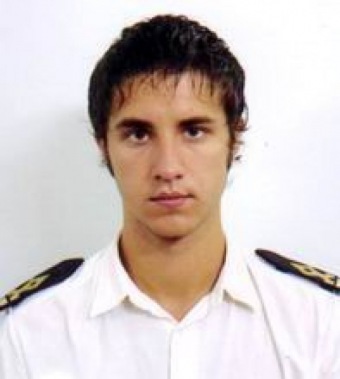 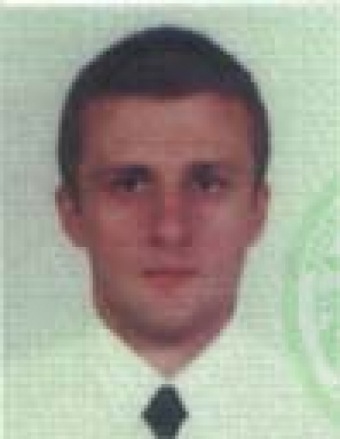 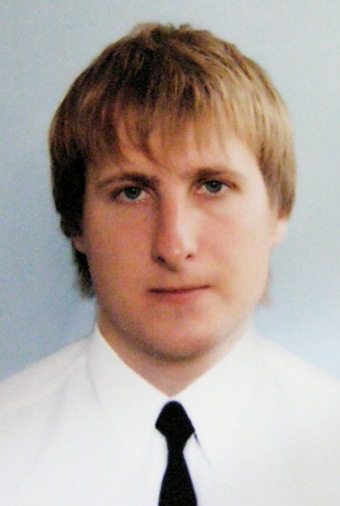 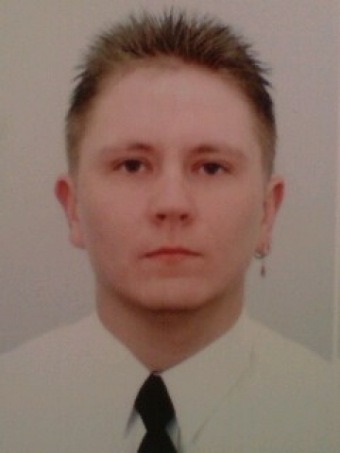 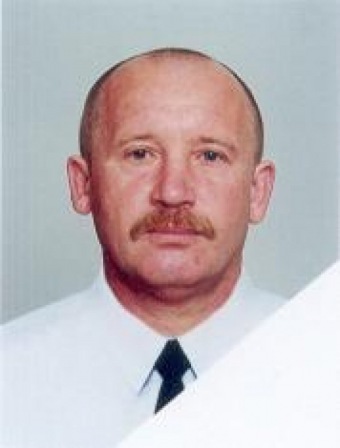 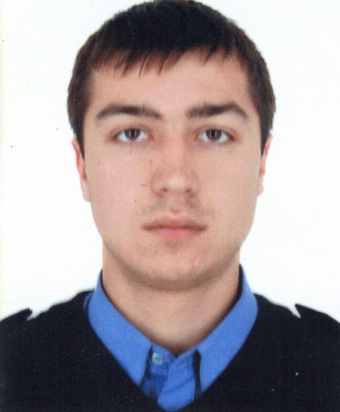 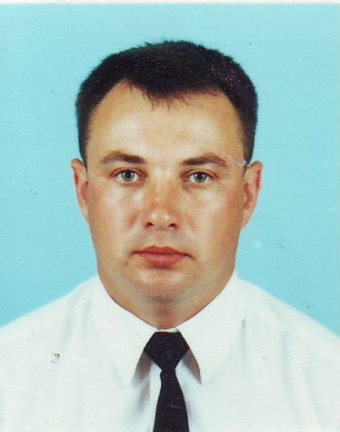 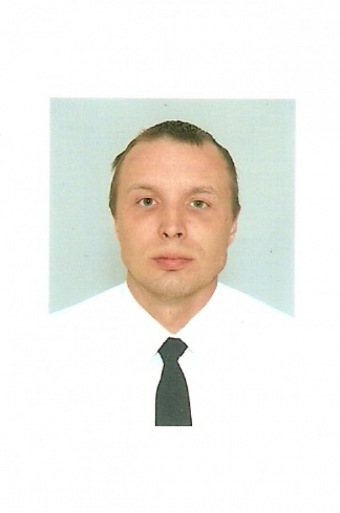 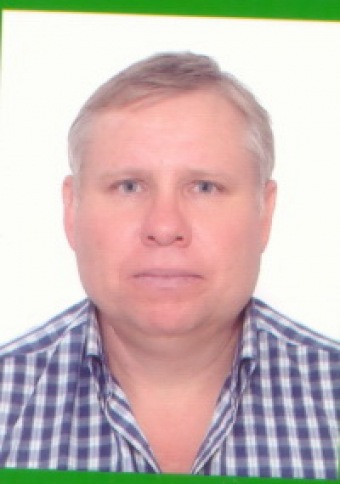 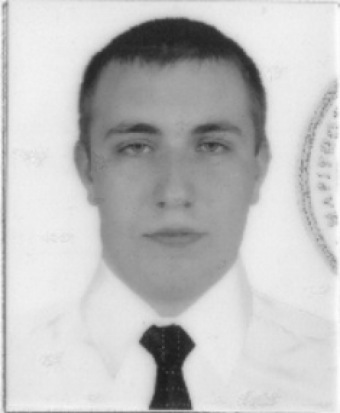 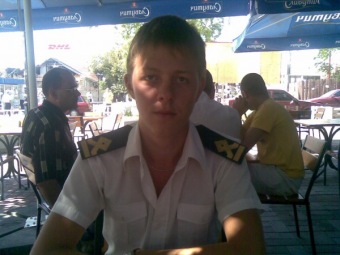 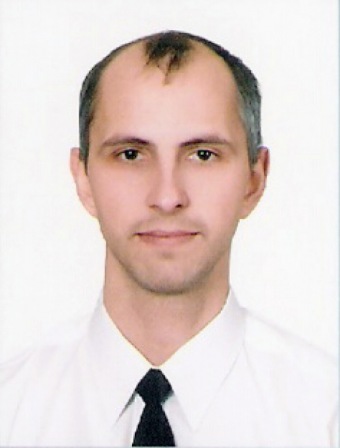 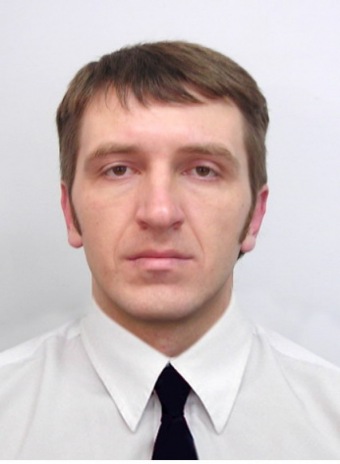 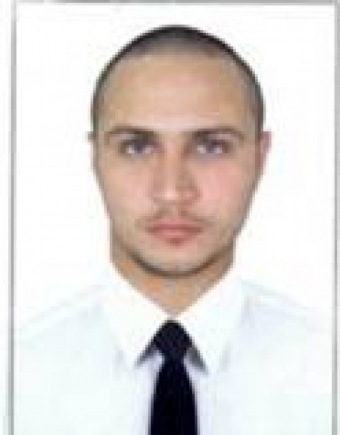 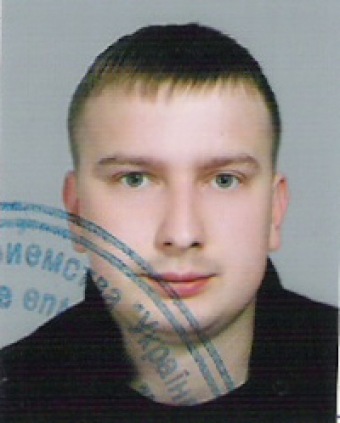 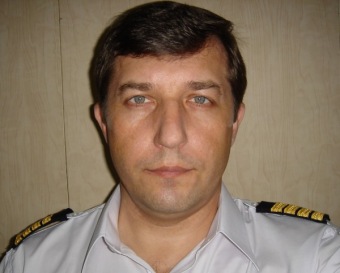 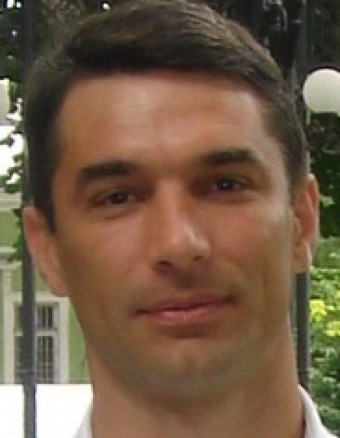 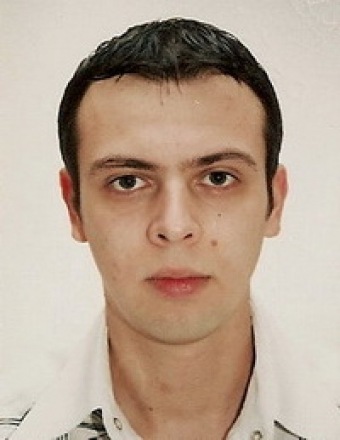 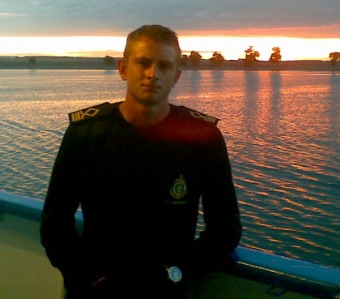 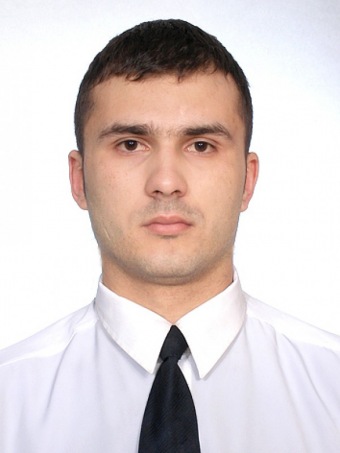 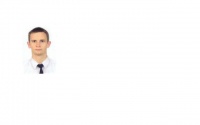 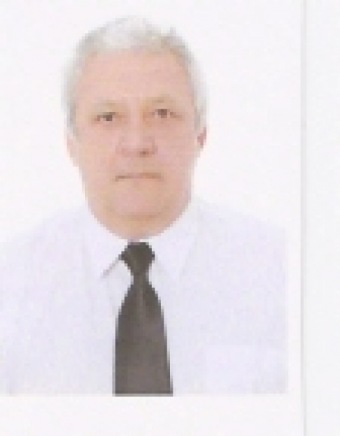 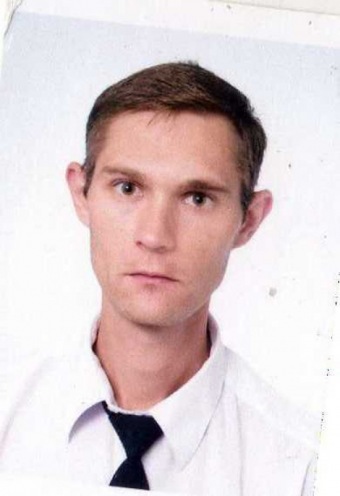 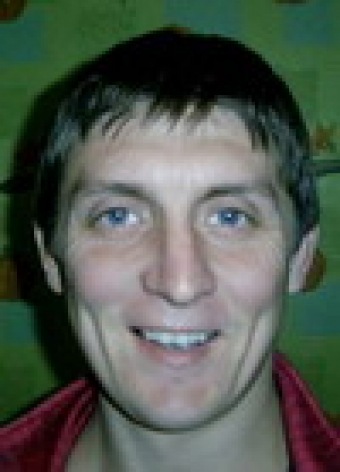 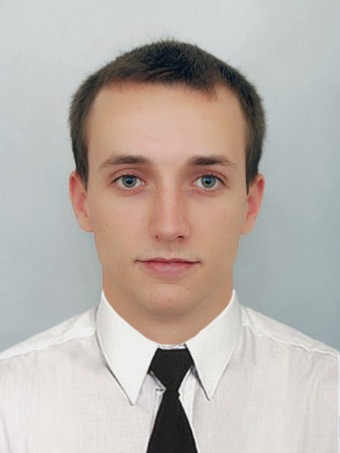 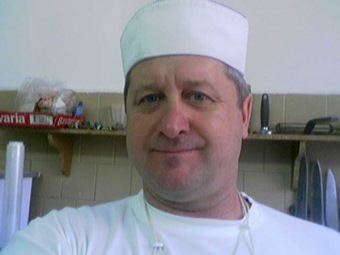 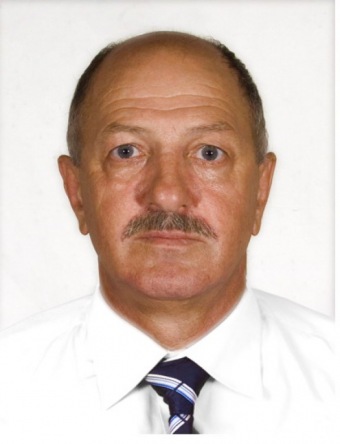 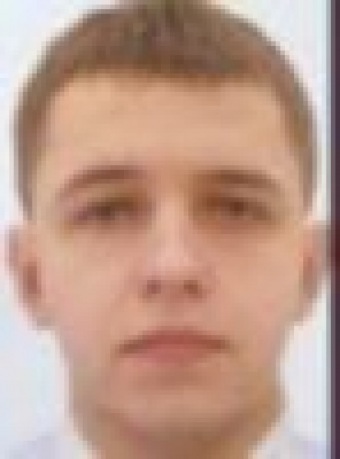 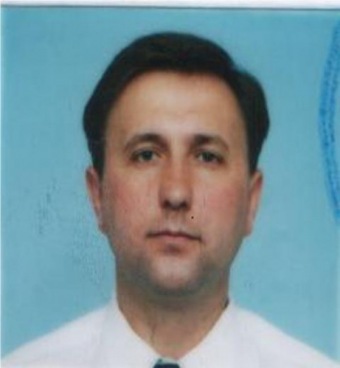 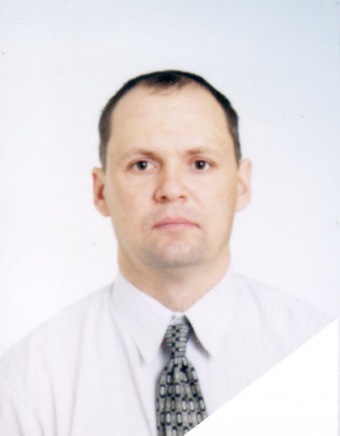 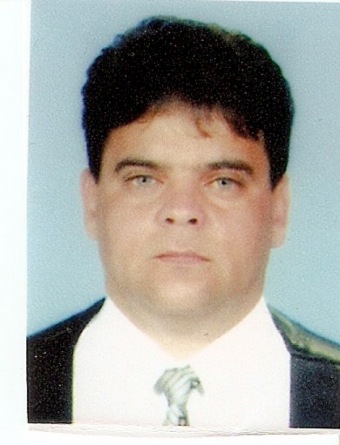 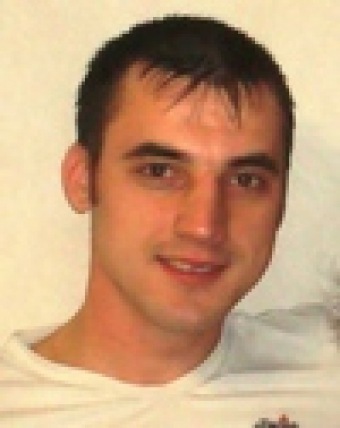 